lidID                                                            Aanvraagformulier                                                                                                       voor lidmaatschap WV "De Jonge Renner"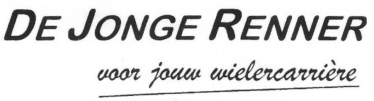 			Naam           :  ....................................................................................................................    			Voorletters   :  ....................................................................................................................			Roepnaam   :  .....................................................................               Geslacht  :     M / V Adres          :  ......................................................................................................................Postcode     :  ...............Woonplaats :  ………………..........................................   Telefoon : ……………………......						                                                    Mobiel (1) :  ………………............Geb. datum :  .....................................         					 Mobiel (2) : ………………………..                                                           			                                                      E-mail : …………………………………..…………………IBAN. nr.: ................................................................Wat voor lidmaatschap vraag je aan? Niet-licentiehouder		 jeugdtrainingslid		 trainingslid		 rustend lid     vrijwilliger		 MTB-Jeugdtrainingslid            MTB-trainingslid	 trainers / begeleiderBen je lid van een andere wielervereniging?    					Ja/NeeZo ja, welke?  .......................................................................….Ben je daar licentiehouder?						Ja/NeeWas je al eerder lid van WV De Jonge Renner?                 	 	Ja/NeeDoor ondertekening van dit formulier geef ik aan dat ik op de hoogte ben dat mijn lidmaatschap pas ingaat op betmoment dat bet bestuur van W.V. De jonge Renner positief over mijn aanmelding heeft beslist en wanneer de contributie is voldaan dun wet een machtiging hiervoor is afgegeven.  Ik ga akkoord met een automatische incasso van de contributie van bovengenoemd bankrekeningnummerPlaats  :  ...................................................            Datum :  .....................................................................Handtekening : (indien minderjarig; van één der ouders)	 .............................................................................Dit aanvraagformulier ondertekend terugsturen naar het secretariaat van WV "De Jonge Renner"  									       	Reparatusstraat 10 5101 BR Dongen								Mail: ledenadministratie@dejongerenner.nlHieronder niet invullen.	Licentiehouder 	           Discipline 	            weg		            MTB jeugd                        nieuweling-meisje      amateur                     belofte nieuweling                junior-vrouw               amateur-vrouw                      elite zonder contract junior	            vrouw				 	           elite met contractAkkoord :Ingang :Begeleider :Bevestiging :Pm:Elid